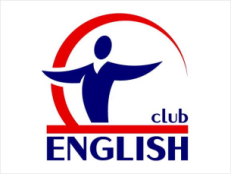 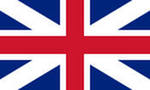 Программакружка английского языка дляучащихся 4 класса“English  FUN Club”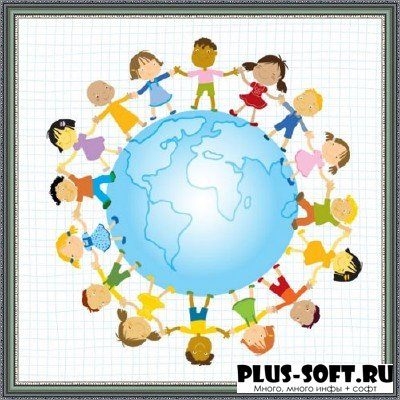 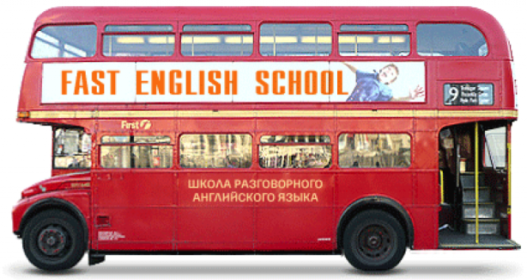 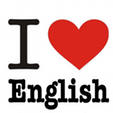 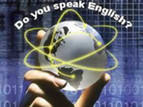 Составлена учителем английского языкаМКОУ Уллугатагская  СОШ Алиевой Н.Я.Содержание1.Титульный лист_________________________________________________      стр.2.Содержание________________________________________________________13. Предисловие_______________________________________________________2 -34. Пояснительная записка. Цели и задачи занятий кружка_______________ 4 -65. Актуальность, новизна программы кружка __________________________7 -96. Использование современных педагогических технологий______________12-137. Психолого-педагогическая характеристика учащихся_________________ 10-118.  Прогнозируемые результаты. Формы подведения итогов _____________13-148. Характеристика основных учебников, пособий, сайтов  _______________15-189.  Календарно-перспективный план__________________________________19- 2010. Содержание курса________________________________________________20 11. Учебно-тематический план________________________________________21 -2212. Методы, приёмы_________________________________________________2313. Формы контроля_________________________________________________2414. Работа с родителями_____________________________________________  2515.  Послесловие ___________________________________________________  2616. Список литературы _____________________________________________  26-2717.  Приложения: ____________________________________________________28         а). Тексты для чтения         б). Лексико – грамматические тексты         в). Творческие работы учащихся, проекты, письма, оценочные листы         с). CD. Видео– фрагменты                                                                                                                                                                           ПредисловиеПочему я составила программу кружка для учащихся 4-х классов?  Из высказываний учащихся начальной школы и их родителей:   - Можно я шляпу не буду снимать весь урок, как на празднике? – Саша Стрегуненко, 4А                                                                                                                                                                                                     - Какой у нас сегодня урок получился красивый!– Ваня Ежов,3А- Купили диск к учебнику «Английский в фокусе», теперь всей семьёй учим английский, поём песни…(Я в школе немецкий учила)      –    мама Лизы Щегловой, 3В- Как жалко, что урок закончился.  Так быстро пролетел, что я даже не заметил -Дима Муравьёв, 3А      Начальная школа – особый мир взаимодействия, когда  каждого ученика важно принять с его фантазиями и увлечениями, чтобы он чувствовал поддержку и уважение к себе, направить всю его энергию в нужное русло так, чтобы каждый понял насколько он полезный и компетентный. Я полюбила уроки в начальной школе  за непосредственность,  искренность, неподдельный интерес к происходящему, благодарность за совместное творчество, любознательность, богатое воображение, энтузиазм и восприимчивость ко всему новому. Очень нравится вместе с ними «творить» урок, внеклассное мероприятие, продумывать до мелочей, чем удивить, чтобы запомнилось, захотелось дальше двигаться в освоении нового предмета.           Именно в 4-м классе уже есть определённый языковой опыт у учащихся, и дополнительные занятия в кружке способствуют эффективной подготовке учащихся к итоговой аттестации за курс начальной школы.Важно не упустить и воспользоваться преимуществом сензитивного периода усвоения АЯ в этом возрасте и повышенной мотивацией к изучению предмета.Важно обеспечение коммуникативно – психологической адаптации  учащихся 4- х классов для преодоления психологического барьера и использования АЯ как средства общения перед переходом в среднее звено.Социальный заказ родителей.Повышенный интерес и мотивация к изучению языка.Было опрошено 26 родителей учащихся 3-х классов и 28 учащихся 3А, 3Б в конце прошлого учебного года. Анкетирование учащихсяПояснительная записка       Одной из основных задач современной системы образования является формирование совокупности универсальных учебных действий, обеспечивающих умение учиться. Вектор развития образовательных технологий сегодня — саморазвитие и самосовершенствование ученика через сознательное, активное и осмысленное усвоение нового социального опыта. Одной из возможностей такого нового опыта может выступать занятие учащихся в кружке “English Fun Club”.   Программа рассчитана на 1 учебный год, являясь  пропедевтическим курсом перед 5 классом, которая  обеспечит  преемственность изучения английского языка в начальной и средней общеобразовательной школе, рассчитана на 34часа при продолжительности занятий 1 час с включением обязательных подвижных игр.         Данная программа обеспечивает реализацию следующих целей:формирование представлений об АЯ как средстве как средстве общения;формирование умения общаться на элементарном уровне с учётом речевых возможностей и потребностей младших школьников в устной (аудирование и говорение) и письменной (чтение и письмо) форме;расширение лингвистического кругозора;развитие  речевых, интеллектуальных и познавательных способностей, а также их общеучебных умений;развитие  познавательных способностей, овладение умением работать не только с разными компонентами УМК (аудиоприложением, мультимедийным приложением), но и дополнительными справочниками, учебными пособиями, также с образовательными сайтами Интернета;приобщение детей к новому социальному опыту;обеспечение коммуникативно – психологической адаптации младших школьников;воспитание средствами языка;развитие личностных качеств младшего школьника, его внимания, мышления, памяти и воображения в ситуациях общения, ролевых играх;развитие эмоциональной сферы детей в процессе обучающих игр, учебных спектаклей;духовно – нравственное воспитание школьника, понимание и соблюдение нравственных устоев семьи, любовь к близким, взаимопомощь, уважение к родителям, забота о младших.  В процессе занятий в кружке, где учащиеся читают, обсуждают тексты о стране изучаемого языка, знакомятся с детским зарубежным фольклором, у них вырабатывается дружелюбное отношение и толерантность к представителям других стран и их культуре. На занятиях кружка формируются основы гражданской идентичности, личностные качества, готовность и способность обучающихся к саморазвитию.Образовательные цели:приобщить ребенка к самостоятельному решению коммуникативных задач на английском языке в рамках изученной тематики;формировать у учащихся речевую, языковую, социокультурную компетенцию;научить диалогической и монологической речи;                                          изучить основы грамматики и практически отработать применения этих правил в устной разговорной речи;выработать у учащихся навыки правильного произношения английских звуков и правильного интонирования высказывания;Развивающие:создать условия для полноценного и своевременного психологического развития ребенка;развивать мышление, память, воображение, волю.расширять кругозор учащихся;формировать мотивацию к познанию и творчеству;ознакомить с культурой, традициями и обычаями страны изучаемого языка; развивать фонематический слух;Воспитывающие:воспитывать уважение к образу жизни людей страны изучаемого языка;воспитывать чувство толерантности;Поставленные цели и задачи реализуются при создании необходимых условий:
- наличие кабинета с интерактивной доской,  его оснащенности методической литературой, видео-аудио опорами, наглядными пособиями, игрушками, раздаточными материалами;
- разработанное содержание учитывает психофизиологические особенности раннего школьного возраста учащихся, их возможности;
- выбор методов, форм, средств работы
Для выполнения данной программы необходимо решить следующие задачи:1.Сформировать у учащихся навык осознанного овладения английским языком.2. Повысить мотивацию к изучению английского языка.3. Расширить и углубить знания учащихся во всех видах речевой деятельности (чтение, говорение, аудирование, письмо).4.Способствовать развитию творческого потенциала учащихся.5.Совершенствовать навыки работы в группе, самостоятельно, автономно.6.Научить учащихся понимать звучащую англоязычную речь, понимать объявления радио, телевидения, инструкции, диалоги людей и т.д.                                                                                                                                    Актуальность дополнительного  изучения английского языка продиктована потребностями  детей  и их родителей, которые осознают, что раннее обучение иностранному языку создает прекрасные возможности для того,   чтобы вызвать интерес к языковому и культурному многообразию мира, уважение к языкам и культуре других народов, способствует развитию коммуникативно-речевого такта.  Язык для детей - средство развития, познания и воспитания.
   Проблема раннего обучения заключается в необходимости изыскивать резервы в организации обучения, чтобы не упустить и воспользоваться преимуществом сензитивного периода усвоения иностранного языка в раннем школьном возрасте.        Занятия в кружке способствуют ускоренному совершенствованию образовательного пространства с целью оптимизации общекультурного, личностного и познавательного развития каждого учащегося, где созданы все условия для достижения успешности всеми учащимися.Программа кружка обеспечивает формирование общекультурной и гражданской идентичности учащихся.Программа  кружка обеспечивает реализацию целей: - формирование умения общаться на АЯ на элементарном уровне с учётом речевых возможностей и потребностей младших школьников,- расширение лингвистического кругозора ,- развитие речевых, интеллектуальных и познавательных способностей,- приобщение младших школьников к новому социальному опыту.В связи с этим актуальность  программы не вызывает сомнений. Программа кружка направлена на воспитание интереса к овладению иностранным языком, формирование гармоничной личности, развитию психических процессов, а так же познавательных и языковых способностей. Дополнительные  занятия в кружке способствует развитию активной и пассивной речи, правильному звукопроизношению на осознанном уровне. Изучение фонетики, лексики, грамматики происходит при помощи аудио – видео опор.Отработка нового материала при помощи интерактивной доски вызывает неподдельный интерес у учащихся.                                                                                                                                 Программа кружка имеет культорологическую направленность и призвана обеспечить усвоение учащимися базовых основ английского языка, а также ознакомление с культурой, традициями и обычаями Великобритании.       Новизна заключается в том, что при обучению АЯ в начальной школе наблюдается некоторое устное опережение, вызванное объективными причинами: овладение письменными формами общения (чтением и письмом), связанное с необходимостью формирования техники чтения и техники письма, происходит более медленно. Поэтому темпы овладения разными видами речевой деятельности           уравниваются только к концу обучения в начальной школе. Определённая категория учащихся испытывает трудности в чтении и письме (даже на родном языке некоторые учащиеся медленно читают, пишут), а в кружке большое внимание уделяется работе над этими видами деятельности, что будет очень важно для итоговой аттестации учащихся, где эти видам уделяется первостепенное значение.Особенность программы состоит в том, что при обучении английскому языку учащимися  4 класса на занятиях кружка будут  достигнуты определённые личностные результаты - знакомство с миром зарубежных сверстников через детский фольклор, образцы детской художественной литературы, традиции; метапредметные результаты -  развитие умения взаимодействовать с окружающими при выполнении различных ролей, расширение общего лингвистического кругозора, владение умением работать с различными источниками.Учащиеся 4 класса:сформируют умения планировать, контролировать и оценивать учебные действия в соответствии с поставленной задачей,                                              научатся понимать на слух разные типы текста, используя сайты Интернета (краткие диалоги, описания, рифмовки, песни),                     разовьют умения  взаимодействовать с окружающими при выполнении        разных ролей в пределах речевых потребностей,                                                   разовьют  коммуникативные  способности, умения выбирать адекватные языковые и речевые средства для успешного решения коммуникативной задачи, используя интерактивную доску.Психолого – педагогическая характеристика учащихся, посещающих кружок   У всех повышенный интерес к предмету, который они изучают третий год.  Активны и любознательны.  5 учащихся очень хорошо поют, ходят в музыкальную школу, 6 –отлично рисуют, что им очень помогает в выполнении заданий в Портфолио. Хорошо запоминают слова, имитируют звуки.   Младшим школьникам легче научиться правильному произношению, чем старшим. Они точнее воспроизводят услышанное  и не боятся делать ошибки.      Психологические особенности младших школьников дают им преимущества при его изучении, у них хорошо развита долговременная память, они  впитывают ИЯ как губка подсознательно.  Дети в этом возрасте от природы полны энтузиазма, у них богатое воображение, они любят фантазировать. Это очень помогает при разыгрывании диалогов, исполнении песен и рифмовок. Детское внимание очень неустойчиво, и требуется постоянная смена заданий.  Занятия в кружке  предусматривают смену видов деятельности каждые 5-10минут.   Маленькие школьники очень любят играть. Игры помогают более эффективно усвоить изучаемый материал, так как в игре новые слова и структуры запоминаются легче и быстрее, а играют дети всегда с удовольствием. В разделе «Банк ресурсов» дано описание наиболее популярных игр, которые используются на занятиях кружка.     В последнее время в преподавании иностранных языков широко применяются театральные методики, которые уже на деле доказали свою эффективность, особенно   на начальном этапе обучения, когда у детей ещё развито непроизвольное   запоминание, и они хорошо запоминают лишь то, что для них интересно и вызывает эмоциональный отклик. УМК предлагает  интересные сценарии театрализованных представлений. У каждого учащегося есть возможность во время занятий в кружке «примерить»  на себя роль героев сказок, разыграть диалог, проявив свои индивидуальные способности.    Рисование и изготовление поделок  способствуют развитию мелкой моторики и глазомера. Очень много творческих  заданий в Рабочей тетради,  Портфолио требуют эти виды деятельности, которыми младшие школьники занимаются с удовольствием. Такая деятельность развивает самостоятельность учащихся и позволяет им проявить свои индивидуальные способности.Для возникновения у учащихся эмоциональных состояний, благоприятных для их учебной деятельности использую на занятиях пантомиму, театральные костюмы, маски и, конечно же, куклы. Очень важно при обучении английскому языку знать не только психологические особенности младших школьников, но учитывать различные виды памяти у детей. Для успешного восприятия материала учащимися, обладающими разными видами памяти, в УМК предусмотрены задания и упражнения, позволяющие использовать все каналы восприятия. Так,  для детей – визуалов предусмотрены разные виды наглядности: красочные иллюстрации учебника, раздаточный материал, плакаты и видеофильм. Большинство текстов записано на аудиокассеты и диски со звуковым и музыкальным оформлением, что отвечает потребностям детей –аудиалов.  Для детей –кинестетиков предлагаются песни и рифмовки, сопровождающиеся движениями. Работа на интерактивной доске, особенно в программе Smart notebook,  даёт каждому учащемуся усвоить большую часть информации.       Бесспорно, только положительные эмоции создают благоприятные условия для восприятия материала. Очень важно создавать на уроке ситуацию успеха, чтобы учащиеся  понимали уровень своего достижения. Учащиеся младших классов испытывают потребность в прикосновении, рисовании, потребность чувствовать себя личностью, и чтобы учитель относился к ним как к личностям. Формирование коммуникативных навыков, умения общаться со сверстниками, организация дифференцированного подхода по степени трудности, по объёму, творчеству, по способностям, по обученности, по уровню взаимодействия, по степени самостоятельности очень важны в начальной школе. Использование современных педагогических технологийВысокая мотивация к изучению английского языка  у детей начальных классов заставляет меня постоянно находиться в поиске новых образовательных технологий, которые помогают сделать обучение более эффективным.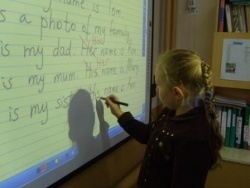        Развивающие технологии помогают мне выделять способности детей к тому или иному виду учебной деятельности и диагностике, разработке приёмов развивающего обучения и его организации.Продуктивная технология ориентирована на самостоятельную деятельность учеников, их индивидуальное творчество.    Модульный подход серии УМК «Английский в фокусе» позволяет мне  осуществлять всестороннее развитие учащихся на уроке и на дополнительных занятиях.  Он даёт им возможность разносторонне прорабатывать тему, учитывая особенности памяти. Учащиеся участвуют во всех видах речевой деятельности с помощью разнообразных коммуникативных заданий и упражнений. Ролевая игра, разучивание рифмовок с движениями, драматизация диалогов, интервьюирование одноклассников, разработка и презентация проектов помогают им эффективно использовать английский язык. Огромную роль здесь играет интерактивная доска, которая является средством для успешного запоминания, отработки языкового материала, обеспечивающая наглядность, интерактивное взаимодействие всех участников процесса обучения.     Обучение основано на практико – ориентированной дидактике, компетентностном подходе и проблемно – проектной деятельности. Основная    компетентность – свободноеречепорождение в рамках учебных тем и освоенной лексики.Личностно – ориентированное обучение основывается на диагностике успешности каждого ребёнка и ориентации на индивидуальное приращение с фиксацией достижений.  Знакомство с новой лексикой происходит с  прослушивания аудио записи, с использованием наглядности в режиме аудио – визуальной компьютерной тренировки. Интерактивная доска, программа SmartNotebook – замечательный   инструмент закрепления                                                                                                                                      грамматических явлений, лексических единиц, создания электронных продуктов.  Используя Flash – анимации, отрабатываем глаголы,  заучиваем тексты песен, скороговорок, повторяем построчно за диктором                                                                                                                             –     носителем языка.   Игровая форма, позволяет заинтересовать учеников на самом значимом этапе – listening.                                                                                                ИКТспособствует более успешной реализации принципов устного опережения, при этом активно задействованы анализаторы: слуховой, зрительный,рече - двигательный, моторно – графический. Особый интерес у ребят вызывают такие творческие задания: написать стихотворение, письмо из заданных слов, убрать лишнее слово, распределить слова по группам, заполнить пропуски, дописать пропущенные буквы, из предложенных лексических единиц составить рассказ, организовать диалог.Прогнозируемые результаты
За этот год  учащиеся должны знать и практически владеть:
Фонетика:   Адекватное произношение и различение на слух всех звуков и и звукосочетаний в английском языке. Соблюдение норм произношения: долготы и краткости гласных, отсутствие оглушения звонких согласных. Ударение в слове. Интонационное оформление речи: интонация утвердительного предложения, разных типов вопросительных предложений. Интонация перечисления. Интонация восклицательных предложений. Ассимиляция и аспирация звуков. Дифтонги и трифтонги.Грамматика:
Исчисляемые и неисчисляемые существительные. Сочетание существительных и прилагательных. Сравнительная степень прилагательных.  Артикль. Определенный и неопределенный артикль. Наиболее распространенные случаи употребления артиклей. Личные местоимения и притяжательные местоимения. Порядок слов в предложении. Глагол. Present Simple и наречия частотности, Present Progressive, Present Perfect, Past Simple, неправильные глаголы. Спряжение глаголов. Спряжение гл. to be в Present Simple, Past Simple. Спряжение гл. To have в Present Simple, Past Simple.Структура going to. Модальные глаголы. Предложения с простым глагольным сказуемым,  составным именным сказуемым, c составным глагольным сказуемым. 3лицо единственного числа глаголов в Present Simple. Повелительное наклонение. Порядковые числительные. Указательные местоимения. Вопросительные слова: What, who, how many, how old, what colour. Предлоги места.         Лексика:
Знакомство. Приветствие. Формы вежливости. Рассказ о себе. Имя. Возраст. Семья. Части тела. В зоопарке. Любимое домашнее животное. Праздники. Режим дня. Здоровый образ жизни. Любимая еда. Общие сведения о стране  изучаемого языка: литературные персонажи популярных детских книг, простые произведения детского фольклора. Реплики-клише как элементы речевого этикета, отражающие культуру англо-говорящих стран. Интернациональные словаУчащиеся должны уметь:
- понимать инструкцию учителя по выполнению творческих заданий;
- воспринимать короткие высказывания на слух;
- поддержать диалог этикетного характера, а также поддержать диалог и общаться на бытовые темы ( семья, покупки, праздники, счет предметов и их цвет), уметь поздравить с Новым Годом, Рождеством и др.праздниками.
- писать краткое поздравление, письмо с опорой на образец и без опоры.                                                                                                                                    Учащиеся приобретают следующие социокультурные знания:
- названия страны, язык которой изучают;
- знание имен некоторых литературных героев детских произведений ;
- знание сюжета некоторых популярных авторских и народных сказок;
- умение воспроизводить небольшие простые изученные произведения 
Детского фольклора ( стихи, песни , игры) на английском языке.           Основные учебники, пособия, сайты, которые используются на занятиях кружка:                                                                                                                               Учащиеся занимаются на уроках по учебнику «Английский в фокусе -4», который отвечает их интересам и вовлекает их в активное изучение английского языка. УМК «Английский в фокусе»  («Spotlight»)  для 4 класса.Авторы: Н. И. Быкова,  Д.  Дули,  М. Д.  Поспелова,  В. Эванс,  созданный  на основе Примерных программ по иностранным языкам с учетом требований Федерального компонента государственного стандарта начального общего образования по иностранным языкам. Practice. ExamPapers. Итоговая аттестация.4класс Пособие для учащихся общеобразовательных учреждений и школ с углублённым изучением АЯ с приложением на электронном носителе.Авторы: Д.  Дули, В. Эванс, Н.Е. Буланкина, Л.Ф.Иванова, М.ExpressPublishing «Просвещение», 2011 г. Английский язык. Базовый уровень. Итоговая аттестация за курс начальной школы. Автор: А.Б.Година.  Центр Елены Солововой, М., 2012 г.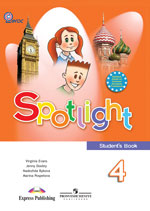 www.spotlightinrussia.ruhttp://www.projectbritain.com/britain.htmlhttp://www.starfall.com/n/level-a/learn-to-read/load.htmКраткая характеристика учебников и пособий:Английский язык в 4 классе  ведётся по УМК «Английский в фокусе» («Spotlight»). Это первый российский учебно-методический комплекс для 1-11 классов, одновременно ориентированный на российский Государственный стандарт общего образования по иностранным языкам и на требования Совета Европы в области обучения иностранным языкам. Это совместный проект издательства «Просвещение» (Россия) и издательства «ExpressPublishing» (Великобритания.Неотъемлемая часть занятий — разыгрывание  диалогов,                                                                                                                                                                 исполнение песен и рифмовок, постановка пьес.    Каждый уровень этого УМК предлагает готовые пьесы, постепенно усложняющиеся, но неизменно интересные детям тематические диалоги, песни и рифмовки, которые  при первом знакомстве всегда  вызывают улыбку детей, а значит, обеспечивают их мотивацию к дальнейшей работе. Песни несложные, в основном содержат знакомые слова и структуры. Дети исполняют их с удовольствием, в сопровождении соответствующих движений (приём TPR — TotalPhysicalResponse). Это, с одной стороны, удовлетворяет возрастную потребность  младших школьников в двигательной активности, игровой деятельности, с другой стороны, обеспечивает понимание текста песни и способствует — через моторику — его быстрому запоминанию.УМК состоит из следующих компонентов: - Книга для учителя- Учебник                                                                          - Рабочая тетрадь- Языковой портфель- Контрольные задания- Audio CD. Для занятий в классе. В 2-х частях- Audio CD. Для занятий дома. - DVD-video. Приложение к учебнику- Плакаты- интернет-страница курса (www.spotlightinrussia.ru)                                          УМК «Английский в фокусе» («Spotlight»): - обеспечивает формирование у младших школьников элементарных коммуникативных умений во всех видах речевой деятельности; - способствует развитию речевых, интеллектуальных и познавательных способностей, а также обще-учебных умений; - знакомит учащихся с миром зарубежных сверстников и культурой англо-говорящих стран;                                                                                                                                 - способствует развитию навыков самостоятельной работы, самоконтроля и самоанализа.                                                                                                                    Для УМК характерно цикличное повторениеизученного материала. Для закрепления и повторения пройденных структур и лексики используются наглядные материалы (раздаточный материал, плакаты), CD и DVD. Учитывая психологические, типологические и возрастные особенности младших школьников, Учебник использует разнообразные по форме и содержанию упражнения и задания, которые сопровождаются красочными иллюстрациями и музыкой.2.Practice. ExamPapers. Итоговая аттестация.4класс 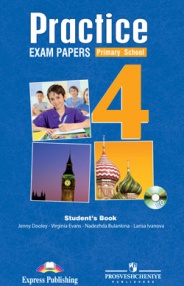 Пособие для учащихся общеобразовательных учреждений и школ с углублённым изучением АЯ с приложением на электронном носителе.      Авторы: Д.  Дули, В. Эванс, Н.Е. Буланкина, Л.Ф.Иванова, М. ExpressPublishing «Просвещение», 2011 г.Учебное пособие с аудиоприложением содержит 10 вариантов тестов по АЯ для 4 класса. Пособие обеспечивает  эффективную подготовку учащихся к итоговой аттестации за курс начальной школы. Отличительные черты пособия: задания базового и повышенного уровней для учащихся общеобразовательных учреждений и школ с углублённым изучением АЯ с приложением на электронном носителеразнообразные по жанрам тексты для аудирования и чтенияобразцы выполнения заданий по всем видам речевой деятельности.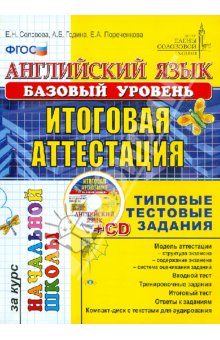 Английский язык. Базовый уровень. Итоговая аттестация за курс начальной школы. Данное пособие ориентировано на подготовку учащихся для успешной сдачи итоговой аттестации по АЯ за курс начальной школы. В пособии предлагается модель итоговой аттестации согласно новым ФГОС.                                  Отличительные черты пособия: задания базового уровня для учащихся общеобразовательных учреждений с приложением на электронном носителеразнообразные по жанрам тексты для аудирования и чтенияобразцы выполнения заданий по всем видам речевой деятельности                                                                                                                                     Дополнительные красочные книжки для чтения дома: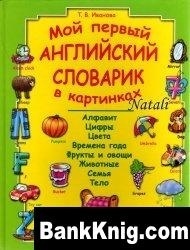 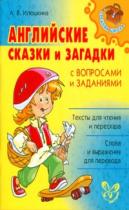 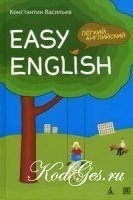           Сайты, которые используем на занятиях:  www.spotlightinrussia.ruhttp://www.projectbritain.com/britain.htmlhttp://metodisty.ru/m/files/view/School_objects              Календарно-перспективный планСодержание курса:   1. Все о себе. Школьная жизнь. 2.Описание людей: внешность, черты характера.а) Мой друг.б) Моя семья.3.Описание предметов.а) Моя квартира/комната; б) Мой дом4. Мой рабочий день/выходной5. Здоровый образ жизни. Правильное питание.6. Животные. Путешествие в зоопарк.7.Страны изучаемого языка. Великобритания. Обычаи и традиции.8.Жизнь сверстников в англоязычных странах: увлечения, школьная жизнь, свободное время.                                                                                                                          Учебно-тематический планФормы и методы проведения курсаПредлагаемые ниже формы и методы проведения курса способствуют углублению и расширению знаний учащихся по английскому языку, формированию коммуникативной и языковой компетенций. В процессе использования данных форм и методов у учащихся развиваются следующие умения:обще-учебные умения: работа с дополнительными учебными пособиями, со словарем, справочной литературой; составление плана высказывания, сообщения, выступления по проблеме; специальные учебные умения: осуществлять тематический подбор лексики, делать краткие записи по проблеме; пользоваться двуязычным словарем; собственно коммуникативные умения по видам речевой деятельности, включающие речевое и неречевое поведение                                        Формы контроляКонтроль и оценка знаний  предполагают  степень достижений учащихся в решении поставленных целей и задач обучения.Цель оценки заключается:§         в формировании у школьника уважительного отношения к себе;§         в поддержании уверенности его в своих силах (возможностях, способностях);§         в создании у школьников и учителя мотивации для достижения целей обучения.Контроль за уровнем усвоения материала носит систематический характер и осуществляется в конце каждой темы. Он проводится при помощи письменных тестов и устного опроса, носящего фронтальный, групповой и индивидуальный характер. Тестовая форма контроля с заданиями множественного выбора позволяет за короткий промежуток времени проверить усвоение значительного объема фактического материала, а также служит своеобразной подготовкой к устным ответам. Использование электронных учебных пособий значительно облегчает отслеживание индивидуальной траектории учащегося. 1. Ответы на вопросы по изученной теме: устно или письменно.	(каждое занятие)2. Тестирование по материалу, изученному в курсе.	(в конце каждой темы)3. Творческая работа, проект  по одной из пройденных тем	(в конце курса)Критерии оценокТестовые задания оцениваются по следующей  шкале: 1-3 ошибки - на «5»                                         7-10 ошибок - на «3» 4-6 ошибок - на «4»                                           11 и больше – на «2» Итоговый контрольИтоговый контроль можно провести в форме творческой (проектной) работы. При оценке работы школьников по проектам необходимо учитывать их опыт в выполнении этого вида творческой работы. Результаты проекта могут быть представлены в форме реферата, курсовых работ, докладов. При оценке качества работы по проекту оцениваются как представленные в письменном виде материалы (результаты работы по проекту), так и устная или мультимедийная презентация проекта в аудитории.Формы подведения итогов реализации дополнительной образовательной программы.Для контроля знаний учащихся и проверки результативности обучения предусмотрены следующие мероприятия:выставки творческих работ;проведение праздников;проведение интеллектуальных игр;проведение открытых уроков для родителей,проведения конкурсов, Работа с родителями  1. Привлечение родителей к подготовке и проведению внеклассных мероприятий по английскому языку.  2. Своевременное информирование родителей об успехах детей, приглашение на презентации проектов и творческих работ.  3.Индивидуальные беседы с родителями с учащихся:  - «Цель и задачи кружка по английскому языку» - «Развитие творческой и познавательной активности учащихся через привлечение в кружковую работу»;  - «Роль и значение английского языка в современном обществе».                                    Список литературы:1.E.Gray Skills Builder1 2007 (изд.ExpressPublishing)2.ВерещагинаИ.Н, ПритыкинаИ.А.EnglishIII3. Верещагина И.Н, Притыкина И.А «OnWeGo»( для уч-ся 3-4 класса школ с углубленным изучением английского языка) 4. K.Methold «Let’s read and write in English» II (изд. «Титул» 2001)5. M.Roderick Grammar Booster 1 –электронное учебноепособие (New Editions изд.English Language Teaching 2002)6.Ресурсы сети Интернет: www. InTouchclub.net7.Ежакова Л.С. Путешествие с рифмой. ( Английский для малышей.) М.: Айрис, 1996г.8.Лосева С.В. Английский в рифмах М.: Буклет, 1993г.9Биржакова Л.Б. Английская фонетика через музыку ( Для детей 6-7 лет) С-П., КАРО , 2005г.10. Астафьева М.Д. Игры для детей изучающих английский язык. М.:  Мозайка- Синтез , 2006 г.11.Компанейцева Л.В Английский с мамой М., 1992 г.12. Вербовская М.Е Шишкова И.А Английский для малышей / под.ред. Бонка Н.А. М., 199613.Гацкевич М.А. Учись играя! С-П., КАРО,2006г.14.Вронская И.В. 105 занятий по английскому языку. С-П., 2006 г.15.Штайнерайс М.В. Английский язык и дошкольник. М.: Творческий центр Сфера16. Попова Е.Н. Английский язык во 2-4 классах. I start to love English. Волгоград, Учитель, 2007г.17.Черепова Н.Ю. Английский язык: игры, песни, стихи. ГИППВ , Аквариум 200218.Пауэлл Г. Пой и играй : сборник песен для начальной школы. Обнинск: Титул                                                                                                                       Литература для детей и родителей:Компанейцева Л.В Английский с мамой М., 1992 г.Вербовская М.Е Шишкова И.А Английский для малышей / под.ред. Бонка Н.А.М., 1996Черепова Н.Ю. Английский язык: игры, песни, стихи. ГИППВ , Аквариум 2002Пауэлл Г. Пой и играй : сборник песен для начальной школы. Обнинск: ТитулАстафьева М.Д. Игры для детей изучающих английский язык. М.: Мозайка-Синтез , 2006Приложения        а). Тексты для чтения      б). Лексико  –  грамматические тексты      в). Творческие работы учащихся, проекты, письма,        г.) Оценочные листы      д). CD. Видео– фрагменты                   Тема	Кол-во часовФормы и методы проведенияФорма контроляОжидаемый результат1. Все о себе2Устно-речевая практикаМонолог, диалогСоставление семейного древа.2. Описаниелюдей4Прослушивание, чтение текстовДраматизация диалогаУмение воспринимать английскую речь на слух, строить высказывание по образцу о другеа) Мой друг2Ролевая играСоставление интервьюУмение выражать  свое отношение к высказываемомуб) Моя семья2Ролевая игра, озвучивание ситуаций каждодневной жизни семьи.Монолог, обменинформацией Промежуточный контрольСвободное описание ситуации, составление плана высказывания3.  Описание предметов.Моя квартира,комната		2Прослушивание текста. Описание картинРассказ о своем доме, комнате, квартиреКонтроль монологической речи.МонологГрамматический тест	Умение строить высказывание по образцуСоставление  проекта «Дом будущего»4.Мой рабочий/ выходной день		4Индивидуальная,парная работаКонтроль диалогической речиСоставление планарабочего и выходного дняПисьмо другу  5.Здоровый образ жизни. Еда и напитки	4Прослушивание текста. Ролевая игра. Чтение описательного текста об английских традиционных блюдахМонолог, диалог	Работа над проектом о «Здоровье - моё богатство» Составлениепраздничного меню 6. Животные. Путешествие в зоопарк.2Чтение англ.сказок. ДраматизацияЭссе «Мой любимый пушистый друг»Презентация 7.Страны изучаемого языка	4Ознакомительное чтениеЛингвострановедческий тест	Расширение кругозора уч-сяа)Великобритания			2Обзорное чтение текстов, поисковое чтениеЛингвострановедческий тестСвободная работа в группах, составление презентацииб)Традиции и обычаи				2Поисковое чтение. Работа с поисковыми системамиВопросно-ответные упражнения Самостоятельный выход в Интернет в поисках дополнительной информации8.Жизнь сверстников в англоязычных странах4Поисковое чтение. Работа с сайтом учебника Вопросно-ответные упражнения, интервьюИтоговый контроль. Составление электронного письма другуТема	Кол-во часов	ЛексическийматериалГрамматический материалУчебник, учебное пособие1. Все о себе.Школьнаяжизнь.4Board, bookcase, choose, complete, draw, eraser,       libraryГлагол to be, утверд. и отриц. формы в простом настоящем времени	Practice Exam PapersPrimary school, М.Express Publishing «Просвещение» 2011с.4-7, 8-12.2.Семья. Друзья.Внешность,чертыхарактера			4Лексикапотемам «Appearance», «Character Features»Вопрос «What is he like?сравнит. и превосх. Степень прил.Practice Exam PapersPrimary school, М.Express Publishing «Просвещение»2011С.15-17, 253. Дом. Квартира.Британские дома2Тренировка лексики по теме «Housеs» (British/American English)Структура  there is/there are в Present и Past Simple TensePractice Exam PapersPrimary school, М.Express Publishing «Просвещение»2011С. 27-30http://www.projectbritain.com/britain.html4.Мой рабочий день/ выходной.	Профессии4go to the cinema, go fishing, walk on the beach, ride a bike, supper, be tiredУпотребление Present Simple Tense в утверд., отрицат.,вопрос. формах.have toАнглийский Язык Базовый уровеньИтоговая аттестация«Мир вокруг меня», Година А.Б.,2012С.14 -185.Еда и напитки «Food»Здоровье	4stay in bed, medicine, good health, have a cold,high temperaturea flu, catching, the dentist’s,healthy foodoutofdoors	Пословицы и поговорки о еде- английские и русские эквивалентыУпотребление PastSimpleTense в утвердит., отриц. вопросительной формах	Английский Язык Базовый уровеньИтоговая аттестация«Мир вокруг меня», Година А.Б.,2012С.22 -286.Животные2Spotlight, Student’s bookс. 145.Practice Exam Papers7.СтраныИзучаемогоязыка. Великобри-танияТрадиции,обычаи		4Different, custom, a piece of coal, greatest, celebrate holiday, First Foot, symbolic, bring luckПовторение Present Simple Tense	http://www.projectbritain.com/britain.html8.Жизнь сверстников в англоязычных странах.Сказки на английском4Seaside, esplanade, beach, sandcastle, view, at the front of, job, successful,retire, musician, difficult,aircraft,spaceman.Итоговый грамматическийтестPractice Exam PapersPrimary school, М.ExpressPublishing «Просвещение»2011http://www.projectbritain.com/britain.htmlРесурсы Интернетwww.InTouchclub.net.Методы                                                                                           Приемы	1. Ознакомление с новой темой и проблемами, с ней связанными, с новыми грамматическими, лексическими единицами-объяснение;-прослушивание и запись материала   занятий;-самостоятельное чтение материала и его  изучение;2. Тренинг-работа с лексикой.2. Тренинг-ответы на вопросы;-поиск ответов на вопросы в тексте;-чтение и перевод текстов;-выполнение упражнений на закрепление грамматики.3. Практическоеприменение-обсуждение темы/проблемы в парах, группе;-выполнение тестов (устно, письменно);-проекты, творческие работы